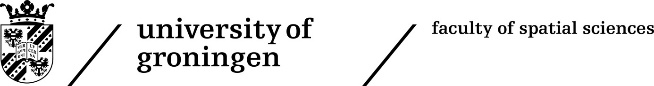 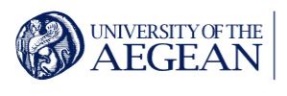 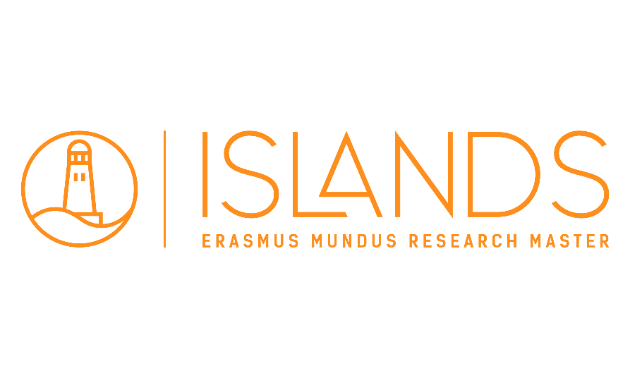 COURSE GUIDE STUDY YEAR SECTION A (TO BE COMPLE TED BEFORE THE START OF THE ACADEMIC YEAR)
(move the cursor over the sections to see more information)SECTION B (TO BE COMPLETED BY THE BEGINNING OF THE COURSE)GENERAL COURSE INFORMATIONGENERAL COURSE INFORMATIONGENERAL COURSE INFORMATIONA1Course nameA2Course unit codeA3Description (Ocasys)A4LevelA5Degree programme(s)A7Compulsory/ optional Explanation (optional): A8OpenA9Maximum number of studentsA10Language of instructionExplanation (optional): A11Assessment languageExplanation (optional): A12SemesterA13ECTS A14Entry requirementsStudents must have completed the following study components in order to be admitted to the course unit:A15Modes of assessmentExplanation (optional): A16Modes of instructionExplanation (optional): A17Contact hours Average number of contact hours per teaching week:A18Compulsory literatureBooks:Articles:Online:Other:A19Coordinator
A20LecturersA21Remarks (Ocasys)OBJECTIVESOBJECTIVESOBJECTIVESA22Learning outcomesAfter successfully completing the course unit, students are able to (learning outcomes followed by the related outcome at programme level in brackets):WORK FORMSWORK FORMSWORK FORMSB1Group sizeB2Distribution of student workloadB3Position of the course unitB4Weekly timetableB5Attendance requirementB6RepeatersB7Suggested readingB8Course unit evaluationB9E-learningB10Research-driven EducationB11Academic integrityB12EmployabilityASSESSMENTASSESSMENTASSESSMENTB13Link between learning outcomes and modes of assessmentB14Examination pass markB15Aids in examinationsB16Assessment criteria for assignmentsB17Calculation of the final markB18Times and deadlinesB19Examples of testsB20CheatingIn the event of cheating, the provisions of the OER apply. The Board of Examiners is always informed in cases of suspected cheating.B21Second examiner